NO. 22 JOURNALof theHOUSE OF REPRESENTATIVESof theSTATE OF SOUTH CAROLINA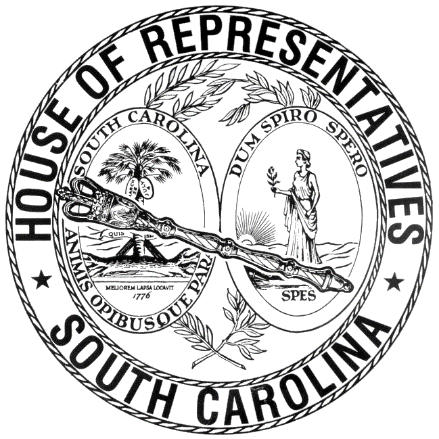 REGULAR SESSION BEGINNING TUESDAY, JANUARY 10, 2023 ________WEDNESDAY, FEBRUARY 14, 2024(STATEWIDE SESSION)Indicates Matter StrickenIndicates New MatterThe House assembled at 10:00 a.m.Deliberations were opened with prayer by Rev. Charles E. Seastrunk, Jr., as follows:	Our thought for today is from Psalm 67: “May God be gracious and bless us and make His face to shine upon us.”	Let us pray. Bless this Nation, this its inhabitants might seek Your righteousness. Thank You for the gifts You give to these Representatives and Staff as they go about their duties this day. Lord of love and greatness, look in favor on our first responders and defenders of freedom as they care for us. Bless and keep our World, Nation, President, State, Governor, Speaker, Staff, and all who labor in these Halls of Government. Protect our men and women who suffer and sacrifice to keep us safe. Lord, in Your mercy, hear our prayers. Amen. Pursuant to Rule 6.3, the House of Representatives was led in the Pledge of Allegiance to the Flag of the United States of America by the SPEAKER.After corrections to the Journal of the proceedings of yesterday, the SPEAKER ordered it confirmed.MOTION ADOPTEDRep. WEST moved that when the House adjourns, it adjourn in memory of Hattie Green, which was agreed to.SILENT PRAYERThe House stood in silent prayer for the family and friends of Sandra Benjamin Mosley Calhoon. STATEMENT BY REP. THIGPENRep. THIGPEN made a statement relative to the life and legacy of Lieutenant Colonel Charity Adams Earley. REPORTS OF STANDING COMMITTEESRep. W. NEWTON, from the Committee on Judiciary, submitted a favorable report with amendments on:H. 4927 -- Reps. Herbkersman, W. Newton, G. M. Smith and Schuessler: A BILL TO AMEND THE SOUTH CAROLINA CODE OF LAWS BY ADDING CHAPTER 12 TO TITLE 44 SO AS TO CREATE THE "EXECUTIVE OFFICE OF HEALTH AND POLICY", TO PROVIDE FOR THE DUTIES OF THE SECRETARY OF THE OFFICE, AND TO PROVIDE FOR THE RESTRUCTURING OF CERTAIN DEPARTMENTS OF STATE GOVERNMENT TO BECOME COMPONENT DEPARTMENTS OF THE OFFICE; BY AMENDING SECTION 1-30-10, RELATING TO DEPARTMENTS OF STATE GOVERNMENT, SO AS TO MAKE CONFORMING CHANGES; BY AMENDING SECTION 8-17-370, RELATING TO THE MEDIATION OF GRIEVANCES BY THE STATE HUMAN RESOURCES DIRECTOR, SO AS TO ADD THE SECRETARY OF HEALTH AND POLICY, THE OFFICE'S COMPONENT DEPARTMENT DIRECTORS, AND OTHERS TO THE LIST OF EXEMPTED PUBLIC EMPLOYEES; BY AMENDING SECTION 43-21-70, RELATING TO THE EMPLOYMENT OF THE DIRECTOR OF THE DEPARTMENT ON AGING, SO AS TO MAKE CONFORMING CHANGES, AND FOR OTHER PURPOSES; AND BY REPEALING CHAPTER 9 OF TITLE 44 RELATING TO THE STATE DEPARTMENT OF MENTAL HEALTH.Ordered for consideration tomorrow.Rep. HIXON, from the Committee on Agriculture, Natural Resources and Environmental Affairs, submitted a favorable report with amendments on:H. 4875 -- Reps. Ott, Brewer and Atkinson: A BILL TO AMEND THE SOUTH CAROLINA CODE OF LAWS BY AMENDING SECTION 50-11-1910, RELATING TO THE SALE OF DEER OR DEER PARTS, SO AS TO ALLOW A PROCESSOR TO PROCESS A LEGALLY TAKEN DOE DONATED BY A HUNTER AND RECOVER THE COSTS OF PROCESSING FROM SOMEONE OTHER THAN THE HUNTER WHO DONATED THE DOE, AND TO INCREASE PENALTIES.Ordered for consideration tomorrow.Rep. HIXON, from the Committee on Agriculture, Natural Resources and Environmental Affairs, submitted a favorable report on:H. 4387 -- Rep. Forrest: A BILL TO AMEND THE SOUTH CAROLINA CODE OF LAWS BY AMENDING SECTION 50-13-230, RELATING TO STRIPED BASS LIMITS, SO AS TO INCLUDE REFERENCES TO HYBRID BASS.Ordered for consideration tomorrow.Rep. HIXON, from the Committee on Agriculture, Natural Resources and Environmental Affairs, submitted a favorable report on:H. 4820 -- Reps. Forrest, Hixon, Hayes, Chumley, Burns, Haddon, Magnuson, Chapman, McDaniel and Gibson: A BILL TO AMEND THE SOUTH CAROLINA CODE OF LAWS BY AMENDING SECTION 50-11-580, RELATING TO THE SEASON FOR HUNTING AND TAKING MALE WILD TURKEYS, BAG LIMITS, TAKING FEMALE WILD TURKEYS, AND ANNUAL REPORTING, SO AS TO ADJUST THE HUNTING AND LIMIT FOR TAKING MALE WILD TURKEYS; AND TO PROVIDE A SUNSET PROVISION.Ordered for consideration tomorrow.Rep. HIXON, from the Committee on Agriculture, Natural Resources and Environmental Affairs, submitted a favorable report on:H. 4386 -- Rep. Forrest: A BILL TO AMEND THE SOUTH CAROLINA CODE OF LAWS BY ADDING SECTION 50-13-647 SO AS TO PROHIBIT THE TAKING, HARMING, OR KILLING OF ROBUST REDHORSE.Ordered for consideration tomorrow.HOUSE RESOLUTIONThe following was introduced:H. 5082 -- Reps. M. M. Smith, Alexander, Anderson, Atkinson, Bailey, Ballentine, Bamberg, Bannister, Bauer, Beach, Bernstein, Blackwell, Bradley, Brewer, Brittain, Burns, Bustos, Calhoon, Carter, Caskey, Chapman, Chumley, Clyburn, Cobb-Hunter, Collins, Connell, B. J. Cox, B. L. Cox, Crawford, Cromer, Davis, Dillard, Elliott, Erickson, Felder, Forrest, Gagnon, Garvin, Gatch, Gibson, Gilliam, Gilliard, Guest, Guffey, Haddon, Hager, Hardee, Harris, Hart, Hartnett, Hayes, Henderson-Myers, Henegan, Herbkersman, Hewitt, Hiott, Hixon, Hosey, Howard, Hyde, Jefferson, J. E. Johnson, J. L. Johnson, S. Jones, W. Jones, Jordan, Kilmartin, King, Kirby, Landing, Lawson, Leber, Ligon, Long, Lowe, Magnuson, May, McCabe, McCravy, McDaniel, McGinnis, Mitchell, J. Moore, T. Moore, A. M. Morgan, T. A. Morgan, Moss, Murphy, Neese, B. Newton, W. Newton, Nutt, O'Neal, Oremus, Ott, Pace, Pedalino, Pendarvis, Pope, Rivers, Robbins, Rose, Rutherford, Sandifer, Schuessler, Sessions, G. M. Smith, Stavrinakis, Taylor, Thayer, Thigpen, Trantham, Vaughan, Weeks, West, Wetmore, Wheeler, White, Whitmire, Williams, Willis, Wooten and Yow: A HOUSE RESOLUTION TO RECOGNIZE THE CHARLESTON AMATEUR RADIO SOCIETY AND TO WISH THEM A SUCCESSFUL AMERICAN RADIO RELAY LEAGUE FIELD DAY.The Resolution was adopted.HOUSE RESOLUTIONThe following was introduced:H. 5083 -- Reps. Thigpen, Alexander, Anderson, Bamberg, Bauer, Clyburn, Dillard, Garvin, Gilliard, Guffey, Hart, Henderson-Myers, Henegan, Hosey, Howard, Jefferson, J. L. Johnson, W. Jones, King, McDaniel, J. Moore, Pendarvis, Rivers, Rutherford, Sessions, Weeks, Williams, Atkinson, Bailey, Ballentine, Bannister, Beach, Bernstein, Blackwell, Bradley, Brewer, Brittain, Burns, Bustos, Calhoon, Carter, Caskey, Chapman, Chumley, Cobb-Hunter, Collins, Connell, B. J. Cox, B. L. Cox, Crawford, Cromer, Davis, Elliott, Erickson, Felder, Forrest, Gagnon, Gatch, Gibson, Gilliam, Guest, Haddon, Hager, Hardee, Harris, Hartnett, Hayes, Herbkersman, Hewitt, Hiott, Hixon, Hyde, J. E. Johnson, S. Jones, Jordan, Kilmartin, Kirby, Landing, Lawson, Leber, Ligon, Long, Lowe, Magnuson, May, McCabe, McCravy, McGinnis, Mitchell, T. Moore, A. M. Morgan, T. A. Morgan, Moss, Murphy, Neese, B. Newton, W. Newton, Nutt, O'Neal, Oremus, Ott, Pace, Pedalino, Pope, Robbins, Rose, Sandifer, Schuessler, G. M. Smith, M. M. Smith, Stavrinakis, Taylor, Thayer, Trantham, Vaughan, West, Wetmore, Wheeler, White, Whitmire, Willis, Wooten and Yow: A HOUSE RESOLUTION TO RECOGNIZE AND HONOR THE LATE LIEUTENANT COLONEL CHARITY ADAMS EARLEY FOR HER 
MANY ACCOMPLISHMENTS AND CONTRIBUTIONS TO THE UNITED STATES OF AMERICA.The Resolution was adopted.HOUSE RESOLUTIONThe following was introduced:H. 5084 -- Reps. Haddon, Alexander, Anderson, Atkinson, Bailey, Ballentine, Bamberg, Bannister, Bauer, Beach, Bernstein, Blackwell, Bradley, Brewer, Brittain, Burns, Bustos, Calhoon, Carter, Caskey, Chapman, Chumley, Clyburn, Cobb-Hunter, Collins, Connell, B. J. Cox, B. L. Cox, Crawford, Cromer, Davis, Dillard, Elliott, Erickson, Felder, Forrest, Gagnon, Garvin, Gatch, Gibson, Gilliam, Gilliard, Guest, Guffey, Hager, Hardee, Harris, Hart, Hartnett, Hayes, Henderson-Myers, Henegan, Herbkersman, Hewitt, Hiott, Hixon, Hosey, Howard, Hyde, Jefferson, J. E. Johnson, J. L. Johnson, S. Jones, W. Jones, Jordan, Kilmartin, King, Kirby, Landing, Lawson, Leber, Ligon, Long, Lowe, Magnuson, May, McCabe, McCravy, McDaniel, McGinnis, Mitchell, J. Moore, T. Moore, A. M. Morgan, T. A. Morgan, Moss, Murphy, Neese, B. Newton, W. Newton, Nutt, O'Neal, Oremus, Ott, Pace, Pedalino, Pendarvis, Pope, Rivers, Robbins, Rose, Rutherford, Sandifer, Schuessler, Sessions, G. M. Smith, M. M. Smith, Stavrinakis, Taylor, Thayer, Thigpen, Trantham, Vaughan, Weeks, West, Wetmore, Wheeler, White, Whitmire, Williams, Willis, Wooten and Yow: A HOUSE RESOLUTION TO RECOGNIZE AND HONOR HUNTER MORTON, AN AGRICULTURE TEACHER AT THE SOUTH CAROLINA GOVERNOR'S SCHOOL FOR AGRICULTURE AT JOHN DE LA HOWE, AND TO CONGRATULATE HIM FOR BEING NAMED THE NATIONAL ASSOCIATION OF AGRICULTURAL EDUCATORS' 2023 REGION V OUTSTANDING EARLY CAREER TEACHERThe Resolution was adopted.HOUSE RESOLUTIONThe following was introduced:H. 5085 -- Reps. Whitmire, Alexander, Anderson, Atkinson, Bailey, Ballentine, Bamberg, Bannister, Bauer, Beach, Bernstein, Blackwell, Bradley, Brewer, Brittain, Burns, Bustos, Calhoon, Carter, Caskey, Chapman, Chumley, Clyburn, Cobb-Hunter, Collins, Connell, B. J. Cox, B. L. Cox, Crawford, Cromer, Davis, Dillard, Elliott, Erickson, Felder, Forrest, Gagnon, Garvin, Gatch, Gibson, Gilliam, Gilliard, Guest, Guffey, Haddon, Hager, Hardee, Harris, Hart, Hartnett, Hayes, Henderson-Myers, Henegan, Herbkersman, Hewitt, Hiott, Hixon, Hosey, Howard, Hyde, Jefferson, J. E. Johnson, J. L. Johnson, S. Jones, W. Jones, Jordan, Kilmartin, King, Kirby, Landing, Lawson, Leber, Ligon, Long, Lowe, Magnuson, May, McCabe, McCravy, McDaniel, McGinnis, Mitchell, J. Moore, T. Moore, A. M. Morgan, T. A. Morgan, Moss, Murphy, Neese, B. Newton, W. Newton, Nutt, O'Neal, Oremus, Ott, Pace, Pedalino, Pendarvis, Pope, Rivers, Robbins, Rose, Rutherford, Sandifer, Schuessler, Sessions, G. M. Smith, M. M. Smith, Stavrinakis, Taylor, Thayer, Thigpen, Trantham, Vaughan, Weeks, West, Wetmore, Wheeler, White, Williams, Willis, Wooten and Yow: A HOUSE RESOLUTION TO RECOGNIZE AND COMMEND THE WEST-OAK HIGH SCHOOL WRESTLING TEAM, COACHES, AND SCHOOL OFFICIALS FOR A STELLAR SEASON AND TO CONGRATULATE THEM FOR WINNING THE 2024 SOUTH CAROLINA CLASS AAA STATE CHAMPIONSHIP TITLE.The Resolution was adopted.HOUSE RESOLUTIONThe following was introduced:H. 5086 -- Reps. Erickson, Alexander, Anderson, Atkinson, Bailey, Ballentine, Bamberg, Bannister, Bauer, Beach, Bernstein, Blackwell, Bradley, Brewer, Brittain, Burns, Bustos, Calhoon, Carter, Caskey, Chapman, Chumley, Clyburn, Cobb-Hunter, Collins, Connell, B. J. Cox, B. L. Cox, Crawford, Cromer, Davis, Dillard, Elliott, Felder, Forrest, Gagnon, Garvin, Gatch, Gibson, Gilliam, Gilliard, Guest, Guffey, Haddon, Hager, Hardee, Harris, Hart, Hartnett, Hayes, Henderson-Myers, Henegan, Herbkersman, Hewitt, Hiott, Hixon, Hosey, Howard, Hyde, Jefferson, J. E. Johnson, J. L. Johnson, S. Jones, W. Jones, Jordan, Kilmartin, King, Kirby, Landing, Lawson, Leber, Ligon, Long, Lowe, Magnuson, May, McCabe, McCravy, McDaniel, McGinnis, Mitchell, J. Moore, T. Moore, A. M. Morgan, T. A. Morgan, Moss, Murphy, Neese, B. Newton, W. Newton, Nutt, O'Neal, Oremus, Ott, Pace, Pedalino, Pendarvis, Pope, Rivers, Robbins, Rose, Rutherford, Sandifer, Schuessler, Sessions, G. M. Smith, M. M. Smith, Stavrinakis, Taylor, Thayer, Thigpen, Trantham, Vaughan, Weeks, West, Wetmore, Wheeler, White, Whitmire, Williams, Willis, Wooten and Yow: A HOUSE RESOLUTION TO CONGRATULATE FORMER HOUSE MEMBER EDITH MARTIN "EDIE" RODGERS OF BEAUFORT COUNTY ON THE OCCASION OF HER NINETIETH BIRTHDAY AND TO EXTEND BEST WISHES FOR A JOYFUL BIRTHDAY CELEBRATION AND MUCH HAPPINESS IN THE DAYS AHEAD.The Resolution was adopted.HOUSE RESOLUTIONThe following was introduced:H. 5087 -- Reps. Anderson, Alexander, Atkinson, Bailey, Ballentine, Bamberg, Bannister, Bauer, Beach, Bernstein, Blackwell, Bradley, Brewer, Brittain, Burns, Bustos, Calhoon, Carter, Caskey, Chapman, Chumley, Clyburn, Cobb-Hunter, Collins, Connell, B. J. Cox, B. L. Cox, Crawford, Cromer, Davis, Dillard, Elliott, Erickson, Felder, Forrest, Gagnon, Garvin, Gatch, Gibson, Gilliam, Gilliard, Guest, Guffey, Haddon, Hager, Hardee, Harris, Hart, Hartnett, Hayes, Henderson-Myers, Henegan, Herbkersman, Hewitt, Hiott, Hixon, Hosey, Howard, Hyde, Jefferson, J. E. Johnson, J. L. Johnson, S. Jones, W. Jones, Jordan, Kilmartin, King, Kirby, Landing, Lawson, Leber, Ligon, Long, Lowe, Magnuson, May, McCabe, McCravy, McDaniel, McGinnis, Mitchell, J. Moore, T. Moore, A. M. Morgan, T. A. Morgan, Moss, Murphy, Neese, B. Newton, W. Newton, Nutt, O'Neal, Oremus, Ott, Pace, Pedalino, Pendarvis, Pope, Rivers, Robbins, Rose, Rutherford, Sandifer, Schuessler, Sessions, G. M. Smith, M. M. Smith, Stavrinakis, Taylor, Thayer, Thigpen, Trantham, Vaughan, Weeks, West, Wetmore, Wheeler, White, Whitmire, Williams, Willis, Wooten and Yow: A HOUSE RESOLUTION TO HONOR DR. GEORGE FRANCIS FLOWERS, FORMER EXECUTIVE DIRECTOR OF THE AFRICAN METHODIST EPISCOPAL CHURCH DEPARTMENT OF GLOBAL WITNESS AND MINISTRY, FOR A LIFETIME OF DEDICATED SERVICE TO THE AME CHURCHES OF SOUTH CAROLINA AND BEYOND AND TO WISH HIM MUCH CONTINUED BLESSING AND FULFILLMENT IN THE DAYS AHEAD AS HE ENJOYS A WELL-EARNED RETIREMENT.The Resolution was adopted.CONCURRENT RESOLUTIONThe following was introduced:H. 5088 -- Reps. Alexander, Jordan, Kirby, Lowe and Williams: A CONCURRENT RESOLUTION TO REQUEST THE DEPARTMENT OF TRANSPORTATION NAME THE PORTION OF STATE ROAD 868 (MARION STREET) FROM THE INTERSECTION OF UNITED STATES HIGHWAY 52 (COIT STREET) TO THE INTERSECTION OF STATE HIGHWAY 174 (HARRELL STREET) IN FLORENCE COUNTY "DR. VASHTI SMITH AND MARY T. WILSON WAY" AND ERECT APPROPRIATE SIGNS OR MARKERS AT THIS LOCATION CONTAINING THESE WORDS.The Concurrent Resolution was ordered referred to the Committee on Invitations and Memorial Resolutions.CONCURRENT RESOLUTIONThe following was introduced:H. 5089 -- Rep. Alexander: A CONCURRENT RESOLUTION TO REQUEST THE DEPARTMENT OF TRANSPORTATION NAME THE PORTION OF SUMTER STREET IN THE CITY OF FLORENCE IN FLORENCE COUNTY FROM ITS INTERSECTION WITH ALEXANDER STREET TO ITS INTERSECTION WITH MCQUEEN STREET "SENATOR MAGGIE GLOVER WAY" AND ERECT APPROPRIATE MARKERS OR SIGNS ALONG THIS PORTION OF HIGHWAY CONTAINING THESE WORDS.The Concurrent Resolution was ordered referred to the Committee on Invitations and Memorial Resolutions.CONCURRENT RESOLUTIONThe Senate sent to the House the following:S. 697 -- Senators Goldfinch and Campsen: A CONCURRENT RESOLUTION TO ENCOURAGE THE SOUTH CAROLINA DEPARTMENT OF NATURAL RESOURCES TO DEVELOP A MARINE RECREATIONAL OFFSHORE HARVEST DATA COLLECTION PROGRAM TO CONSERVE MARINE FISHERIES WHILE ENSURING SOUTH CAROLINIANS AND THOSE WHO 
VISIT OUR COAST EACH YEAR HAVE ACCESS TO OUR PUBLIC TRUST RESOURCES.The Concurrent Resolution was ordered referred to the Committee on Invitations and Memorial Resolutions.CONCURRENT RESOLUTIONThe Senate sent to the House the following:S. 1010 -- Senator Shealy: A CONCURRENT RESOLUTION TO RECOGNIZE FEBRUARY 2024 AS "AMERICAN HEART MONTH" IN SOUTH CAROLINA.The Concurrent Resolution was agreed to and ordered returned to the Senate with concurrence.INTRODUCTION OF BILLS  The following Bills were introduced, read the first time, and referred to appropriate committees:H. 5090 -- Reps. King and McDaniel: A BILL TO AMEND THE SOUTH CAROLINA CODE OF LAWS BY ADDING SECTION 58-1-70 SO AS TO REQUIRE A UTILITY THAT OFFERS A DRIVE-THROUGH WINDOW FOR CUSTOMER SERVICE TO PERMIT A CUSTOMER TO MAKE A PAYMENT AT ITS DRIVE-THROUGH WINDOW, AND TO PROVIDE WHAT CONSTITUTES A "UTILITY".Referred to Committee on Labor, Commerce and IndustryH. 5091 -- Rep. Leber: A BILL TO AMEND THE SOUTH CAROLINA CODE OF LAWS BY AMENDING SECTION 12-6-1120, RELATING TO GROSS INCOME, SO AS TO EXCLUDE CERTAIN FIRST RESPONDER INCOME.Referred to Committee on Ways and MeansH. 5092 -- Reps. Herbkersman, G. M. Smith, Bannister and Vaughan: A BILL TO AMEND THE SOUTH CAROLINA CODE OF LAWS BY ADDING SECTION 48-6-65 SO AS TO REQUIRE THE DEPARTMENT TO INVESTIGATE AND ADVISE ON CERTAIN MATTERS; BY AMENDING SECTIONS 1-3-240, 1-5-40, 1-11-20, 1-23-600, 1-25-60, 2-13-240, 3-5-40, 3-5-50, 3-5-60, 3-5-70, 3-5-80, 3-5-90, 3-5-100, 3-5-110, 3-5-120, 3-5-130, 3-5-140, 3-5-150, 3-5-160, 3-5-170, 3-5-180, 3-5-190, 3-5-320, 3-5-330, 3-5-340, 3-5-350, 3-5-360, 4-12-30, 4-29-67, 4-33-10, 4-33-20, 4-33-30, 5-31-2010, 6-1-150, 6-11-285, 6-11-290, 6-11-1210, 6-11-1230, 6-11-1430, 6-15-30, 6-19-30, 6-19-35, 6-19-40, 6-21-400, 7-5-186, 7-5-310, 10-5-270, 10-9-10, 10-9-20, 10-9-30, 10-9-35, 10-9-40, 10-9-110, 10-9-200, 10-9-260, 10-9-320, 11-11-170, 11-11-230, 11-37-200, 11-58-70, 11-58-80, 12-6-3370, 12-6-3420, 12-6-3550, 12-6-3775, 12-23-810, 12-23-815, 12-28-2355, 12-37-220, 12-44-30, 13-1-380, 13-2-10, 13-7-10, 13-7-20, 13-7-30, 13-7-40, 13-7-45, 13-7-60, 13-7-70, 13-7-90, 13-7-120, 13-7-160, 14-1-201, 14-7-1610, 14-7-1630, 14-23-1150, 15-74-40, 16-3-740, 16-3-2050, 16-17-500, 16-17-650, 16-25-320, 20-1-240, 20-1-320, 20-1-330, 20-1-340, 20-1-350, 20-1-720, 20-3-230, 20-3-235, 23-1-230, 23-3-535, 23-3-810, 25-11-70, 25-11-75, 27-16-90, 27-31-100, 30-2-30, 30-2-320, 31-13-30, 32-8-305, 33-36-1315, 37-11-20, 37-11-50, 38-7-20, 38-55-530, 38-70-60, 38-71-46, 38-71-145, 38-71-1520, 38-78-10, 39-23-20, 39-23-30, 39-23-40, 39-23-50, 39-23-60, 39-23-70, 39-23-100, 39-23-110, 39-23-120, 39-23-130, 40-7-60, 40-7-230, 40-10-230, 40-13-60, 40-13-110, 40-15-85, 40-15-102, 40-15-110, 40-23-10, 40-23-20, 40-23-110, 40-23-280, 40-23-300, 40-23-305, 40-23-310, 40-25-20, 40-25-170, 40-33-20, 40-33-30, 40-35-10, 40-35-20, 40-43-72, 40-43-83, 40-43-86, 40-43-87, 40-43-190, 40-43-195, 40-43-200, 40-45-300, 40-47-31, 40-47-32, 40-47-34, 40-61-20, 40-69-255, 40-71-10, 40-71-20, 40-81-20, 40-84-120, 41-27-280, 43-5-24, 43-5-910, 43-5-1185, 43-21-120, 43-21-130, 43-25-30, 43-33-350, 43-35-10, 43-35-15, 43-35-25, 43-35-35, 43-35-220, 43-35-310, 43-35-520, 43-35-560, 44-1-60, 44-1-65, 44-1-70, 44-1-80, 44-1-90, 44-1-100, 44-1-110, 44-1-130, 44-1-140, 44-1-151, 44-1-152, 44-1-165, 44-1-170, 44-1-180, 44-1-190, 44-1-200, 44-1-210, 44-1-215, 44-1-220, 44-1-230, 44 1 280, 44-1-300, 44-1-310, 44-1-315, 44-2-20, 44-2-40, 44-2-60, 44-2-130, 44-2-150, 44-3-10, 44 3-150, 44-4-130, 44-4-300, 44-4-310, 44-4-320, 44-4-330, 44-4-340, 44-4-500, 44-4-510, 44-4-520, 44-4-530, 44-4-540, 44-4-550, 44-4-560, 44-4-570, 44-5-20, 44-6-5, 44-6-150, 44-6-170, 44-6-400, 44-7-77, 44-7-80, 44-7-90, 44-7-130, 44-7-150, 44-7-180, 44-7-190, 44-7-200, 44-7-210, 44-7-220, 44-7-225, 44-7-230, 44-7-240, 44-7-250, 44-7-260, 44-7-320, 44-7-325, 44-7-370, 44 7-392, 44-7-510, 44-7-1420, 44-7-1440, 44-7-1490, 44-7-1590, 44-7-1660, 44-7-1690, 44-7-2420, 44-7-2430, 44-7-2940, 44-7-3430, 44-7-3460, 44-8-10, 44-8-20, 44-8-60, 44-9-70, 44-20-270, 44-29-10, 44-29-15, 44-29-20, 44-29-30, 44-29-40, 44-29-50, 44-29-60, 44-29-70, 44-29-80, 44-29-90, 44-29-100, 44-29-110, 44-29-115, 44-29-120, 44-29-130, 44-29-135, 44-29-136, 44-29-140, 44-29-145, 44-29-146, 44-29-150, 44-29-160, 44-29-170, 44-29-180, 44-29-185, 44-29-190, 44-29-195, 44-29-200, 44-29-210, 44-29-230, 44-29-240, 44-29-250, 44-30-20, 44-30-90, 44-31-10, 44-31-20, 44-31-30, 44-31-105, 44-31-110, 44-31-610, 44-32-10, 44-32-20, 44-32-120, 44-33-10, 44 33-310, 44-34-10, 44-34-20, 44-34-100, 44-35-10, 44-35-20, 44-35-30, 44-35-40, 44-35-50, 44-35-60, 44-35-70, 44-35-80, 44-35-90, 44-35-100, 44-36-20, 44-36-30, 44-36-50, 44-36-320, 44-36-520, 44-37-20, 44-37-30, 44-37-40, 44-37-50, 44-37-70, 44-38-30, 44-38-380, 44-38-630, 44-39-20, 44-40-30, 44-40-60, 44-41-10, 44-41-60, 44-41-340, 44-44-20, 44-44-30, 44-44-40, 44-49-40, 44-52-10, 44-53-10, 44-53-50, 44-53-110, 44-53-160, 44-53-280, 44-53-290, 44-53-310, 44 53-320, 44-53-360, 44-53-362, 44-53-375, 44-53-430, 44-53-480, 44-53-490, 44-53-500, 44-53-630, 44-53-710, 44-53-720, 44-53-730, 44-53-740, 44-53-750, 44-53-930, 44-53-1320, 44-53-1630, 44-53-1640, 44-55-20, 44-55-30, 44-55-40, 44-55-45, 44-55-50, 44-55-60, 44-55-70, 44-55-120, 44-55-210, 44-55-220, 44-55-230, 44-55-240, 44-55-250, 44-55-260, 44-55-270, 44-55-275, 44-55-280, 44-55-290, 44-55-410, 44-55-420, 44-55-430, 44-55-440, 44-55-450, 44-55-460, 44-55-610, 44-55-620, 44-55-630, 44-55-640, 44-55-650, 44-55-660, 44-55-670, 44-55-680, 44-55-690, 44-55-700, 44-55-820, 44-55-822, 44-55-825, 44-55-827, 44-55-830, 44-55-860, 44-55-2320, 44-55-2360, 44-55-2390, 44-56-20, 44-56-30, 44-56-60, 44-56-100, 44-56-130, 44-56-160, 44-56-200, 44-56-210, 44-56-405, 44-56-410, 44-56-420, 44-56-495, 44 56 840, 44-59-10, 44-59-30, 44-61-20, 44-61-30, 44-61-40, 44-61-50, 44-61-60, 44-61-70, 44 61 80, 44-61-130, 44-61-310, 44-61-320, 44-61-340, 44-61-350, 44-61-510, 44-61-520, 44-61-530, 44-61-540, 44-61-630, 44-61-650, 44-63-10, 44-63-20, 44-63-30, 44-63-80, 44-63-86, 44-63-110, 44-63-161, 44-63-163, 44-69-20, 44-69-30, 44-69-50, 44-70-20, 44-71-20, 44-71-70, 44-74-50, 44-74-60, 44-78-15, 44-80-10, 44-81-30, 44-87-10, 44-89-30, 44-89-90, 44-93-20, 44-93-160, 44-96-40, 44-96-60, 44-96-85, 44-96-100, 44-96-120, 44-96-165, 44-96-170, 44-96-250, 44-96-440, 44-96-450, 44-99-10, 44-99-30, 44-99-50, 44-113-20, 44-115-80, 44-115-130, 44-117-50, 44-122-50, 44-125-20, 44-128-20, 44-128-50, 44-130-20, 44-130-70, 44-139-40, 44-139-50, 45-4-30, 45-4-70, 46-1-130, 46-1-140, 46-3-240, 46-7-100, 46-7-110, 46-9-120, 46-13-110, 46-13-150, 46-45-10, 46-45-60, 46-45-80, 46-49-60, 46-51-20, 46-57-20, 46-57-50, 47-1-80, 47-3-420, 47-4-150, 47-5-20, 47-9-60, 47-17-40, 47-17-120, 47-17-130, 47-17-140, 47-17-320, 47-19-35, 47-20-165, 48-1-10, 48-1-20, 48-1-55, 48-1-85, 48-1-95, 48-1-100, 48-1-110, 48-1-280, 48-2-20, 48-2-60, 48-2-70, 48-2-80, 48-2-320, 48-2-330, 48-2-340, 48-3-10, 48-3-140, 48-5-20, 48-6-50, 48-6-60, 48-18-20, 48-18-50, 48-20-30, 48-20-40, 48-20-70, 48-21-20, 48-34-40, 48-39-10, 48-39-35, 48-39-45, 48-39-50, 48-39-250, 48-39-270, 48-39-280, 48-39-290, 48-39-320, 48-39-345, 48-40-20, 48-40-40, 48-40-50, 48-40-60, 48-40-70, 48-43-10, 48-43-30, 48-43-40, 48-43-50, 48-43-60, 48-43-100, 48-43-390, 48-43-510, 48-43-520, 48-43-570, 48-46-30, 48-46-40, 48-46-50, 48-46-80, 48-46-90, 48-52-810, 48-52-865, 48-55-10, 48-56-20, 48-57-20, 48-60-20, 48-62-30, 49-1-15, 49-1-16, 49-1-18, 49-4-20, 49-4-80, 49-4-170, 49-5-30, 49-5-60, 49-6-10, 49-6-30, 49-11-120, 49-11-170, 49-11-260, 49-23-60, 50-5-35, 50-5-360, 50-5-910, 50-5-955, 50-5-965, 50-5-997, 50-11-90, 50-15-430, 50-16-30, 50-19-1935, 50-21-30, 54-6-10, 55-1-100, 56-1-221, 56-3-9800, 56-5-170, 56-5-2720, 56-35-50, 56-35-60, 56-35-80, 58-27-255, 58-33-140, 59-1-380, 59-1-450, 59-31-330, 59-32-10, 59-32-30, 59-36-20, 59-47-10, 59-63-75, 59-63-95, 59-111-720, 59-123-125, 59-152-60, 61-4-220, 61-4-1515, 61-4-1750, 61-6-1610, 61-6-2410, 62-1-302, 63-1-50, 63-7-1210, 63-9-730, 63-9-910, 63-11-1720, 63-11-1930, 63-11-2240, 63-11-2290, 63-13-80, 63-13-180, AND 63-17-70, ALL RELATING TO THE DEPARTMENT OF HEALTH AND ENVIRONMENTAL CONTROL, SO AS TO MAKE CONFORMING CHANGES TO THE RESTRUCTURING PROVIDED BY ACT 60 OF 2023; AND BY REPEALING SECTIONS 44-1-30, 44-1-40, 44-1-50, 44-3-110, 44-3-120, 44-3-130, 44-3-140, 44-7-310, 44-11-30, 44-11-40, 44-55-1310, 44-55-1320, 44-55-1330, 44-55-1350, 44-55-1360, 49-3-60, 59-111-510, 59-111-520, 59-111-530, 59-111-540, 59-111-550, 59-111-560, 59-111-570, 59-111-580 ALL RELATING TO THE DEPARTMENT OF HEALTH AND ENVIRONMENTAL CONTROL.Referred to Committee on JudiciaryS. 408 -- Senators Shealy and McLeod: A BILL TO AMEND THE SOUTH CAROLINA CODE OF LAWS BY AMENDING SECTION 40-75-250, RELATING TO ISSUANCE OF LICENSE, DISPLAY, AND RENEWAL, SO AS TO REQUIRE ONE HOUR OF SUICIDE PREVENTION TRAINING AS A PORTION OF THE TOTAL CONTINUING EDUCATION REQUIREMENT; AND BY AMENDING SECTION 40-75-540, RELATING TO REGULATIONS FOR CONTINUING EDUCATION AND LICENSE RENEWAL, SO AS TO REQUIRE ONE HOUR OF SUICIDE PREVENTION TRAINING AS A PORTION OF THE TOTAL CONTINUING EDUCATION REQUIREMENT.Referred to Committee on Labor, Commerce and IndustryS. 558 -- Senators Verdin and Senn: A BILL TO AMEND THE SOUTH CAROLINA CODE OF LAWS BY ADDING SECTION 44-31-40 SO AS TO PROVIDE THE PROCEDURE FOR THE TUBERCULOSIS TESTING OF APPLICANT RESIDENTS AND NEWLY ADMITTED RESIDENTS OF NURSING HOMES IN THIS STATE.Referred to Committee on Medical, Military, Public and Municipal AffairsROLL CALLThe roll call of the House of Representatives was taken resulting as follows:Total Present--116STATEMENT OF ATTENDANCEReps. ERICKSON and ALEXANDER signed a statement with the Clerk that they came in after the roll call of the House and were present for the Session on Tuesday, February 13.LEAVE OF ABSENCEThe SPEAKER granted Rep. J. L. JOHNSON a leave of absence for the day.LEAVE OF ABSENCEThe SPEAKER granted Rep. DAVIS a leave of absence for the day.LEAVE OF ABSENCEThe SPEAKER granted Rep. ATKINSON a leave of absence for the day.LEAVE OF ABSENCEThe SPEAKER granted Rep. HENDERSON-MYERS a leave of absence for the day.LEAVE OF ABSENCEThe SPEAKER granted Rep. B. J. COX a leave of absence for the day due to business reasons.LEAVE OF ABSENCEThe SPEAKER granted Rep. COLLINS a leave of absence for the day due to medical reasons.LEAVE OF ABSENCEThe SPEAKER granted Rep. THAYER a temporary leave of absence.DOCTOR OF THE DAYAnnouncement was made that Dr. Fritz Butehorn of Spartanburg was the Doctor of the Day for the General Assembly.SPECIAL PRESENTATIONRep. CHAPMAN presented to the House the Westside High School "Rams" 4-A Football State Champions. CO-SPONSORS ADDEDIn accordance with House Rule 5.2 below:“5.2 Every bill before presentation shall have its title endorsed; every report, its title at length; every petition, memorial, or other paper, its prayer or substance; and, in every instance, the name of the member presenting any paper shall be endorsed and the papers shall be presented by the member to the Speaker at the desk. A member may add his name to a bill or resolution or a co-sponsor of a bill or resolution may remove his name at any time prior to the bill or resolution receiving passage on second reading. The member or co-sponsor shall notify the Clerk of the House in writing of his desire to have his name added or removed from the bill or resolution. The Clerk of the House shall print the member's or co-sponsor's written notification in the House Journal. The removal or addition of a name does not apply to a bill or resolution sponsored by a committee.” CO-SPONSOR ADDEDCO-SPONSOR ADDEDCO-SPONSORS ADDEDCO-SPONSOR ADDEDCO-SPONSOR ADDEDCO-SPONSOR ADDEDCO-SPONSORS ADDEDCO-SPONSORS ADDEDCO-SPONSOR ADDEDCO-SPONSORS ADDEDCO-SPONSOR ADDEDCO-SPONSOR ADDEDCO-SPONSOR ADDEDCO-SPONSOR ADDEDCO-SPONSOR ADDEDCO-SPONSORS ADDEDCO-SPONSORS ADDEDCO-SPONSOR ADDEDCO-SPONSOR ADDEDH. 5079--ORDERED TO THIRD READINGThe following Bill was taken up:H. 5079 -- Rep. W. Newton: A BILL TO AMEND THE SOUTH CAROLINA CODE OF LAWS BY AMENDING SECTION 7-7-110, RELATING TO DESIGNATION OF VOTING PRECINCTS IN BEAUFORT COUNTY, SO AS TO REDESIGNATE THE MAP NUMBER ON WHICH THESE PRECINCTS ARE DELINEATED.Rep. W. NEWTON explained the Bill.The yeas and nays were taken resulting as follows:  Yeas 110; Nays 0 Those who voted in the affirmative are:Total--110 Those who voted in the negative are:Total--0So, the Bill was read the second time and ordered to third reading.  STATEMENT FOR JOURNAL	I was temporarily out of the Chamber on constituent business during the vote on H. 5079. If I had been present, I would have voted in favor of the Bill.	Rep. Don ChapmanMOTION PERIODThe motion period was dispensed with on motion of Rep. FORREST.H. 4231--DEBATE ADJOURNEDThe following Bill was taken up:H. 4231 -- Reps. M. M. Smith, Davis, Bernstein, Guest, Brittain, Henegan, B. Newton, Carter, B. L. Cox, Bannister, Herbkersman, Robbins, Schuessler, Hart and Leber: A BILL TO AMEND THE SOUTH CAROLINA CODE OF LAWS BY AMENDING SECTION 61-6-1155, RELATING TO MICRO-DISTILLERIES, SO AS TO PROVIDE THAT A MICRO-DISTILLERY MAY SELL CERTAIN LIQUORS DISTILLED ON THE PREMISES ON SUNDAYS; AND BY AMENDING SECTION 61-6-4160, RELATING TO THE PROHIBITION ON THE SALE OF ALCOHOLIC LIQUORS ON CERTAIN DAYS, SO AS TO PROVIDE THAT CERTAIN LOCAL GOVERNING BODIES MAY AUTHORIZE THE SALE OF ALCOHOLIC LIQUORS ON SUNDAYS UNDER CERTAIN CIRCUMSTANCES.Rep. ELLIOTT moved to adjourn debate on the Bill, which was agreed to.  H. 4957--ORDERED TO THIRD READINGThe following Bill was taken up:H. 4957 -- Reps. Hiott, Erickson, G. M. Smith, Hayes, McGinnis, Rose, Elliott, Alexander, Schuessler, Calhoon, M. M. Smith, Davis, T. Moore, B. Newton, Neese, Oremus, Hixon, Taylor, Guest, Sessions, Guffey, Ballentine, Pope, Willis, Bannister, Kirby, Henegan, Hartnett, Williams, Gilliard and Rivers: A BILL TO AMEND THE SOUTH CAROLINA CODE OF LAWS BY AMENDING SECTION 59-158-10, RELATING TO DEFINITIONS CONCERNING INTERCOLLEGIATE ATHLETES' COMPENSATION FOR NAME, IMAGE, OR LIKENESS, SO AS TO REVISE SEVERAL DEFINITIONS; BY AMENDING SECTION 59-158-20, RELATING TO THE AUTHORIZATION OF COMPENSATION FOR USE OF AN INTERCOLLEGIATE ATHLETE'S NAME, IMAGE, OR LIKENESS, SO AS TO DELETE EXISTING LANGUAGE AND PROVIDE INSTITUTIONS OF HIGHER LEARNING AND CERTAIN AGENTS OF THE INSTITUTIONS MAY ENGAGE IN CERTAIN ACTIONS THAT MAY ENABLE INTERCOLLEGIATE ATHLETES TO EARN COMPENSATION FOR USE OF THE NAME, IMAGE, OR LIKENESS OF THE ATHLETE, AND TO PROVIDE THE INSTITUTIONS ALSO MAY PERMIT INTERCOLLEGIATE ATHLETES TO USE TRADEMARKS AND FACILITIES OF THE INSTITUTION, AMONG OTHER THINGS; BY AMENDING SECTION 59-158-30, RELATING TO THE AFFECTS OF NAME, IMAGE, AND LIKENESS COMPENSATION ON GRANT-IN-AID OR ATHLETIC ELIGIBILITY, SO AS TO DELETE EXISTING LANGUAGE AND PROVIDE NAME, IMAGE, OR LIKENESS CONTRACTS MAY NOT EXTEND BEYOND THE INTERCOLLEGIATE ATHLETE'S ELIGIBILITY TO PARTICIPATE IN AN INTERCOLLEGIATE ATHLETICS PROGRAM AT AN INSTITUTION OF HIGHER LEARNING; BY AMENDING SECTION 59-158-40, RELATING TO ALLOWED AND PROHIBITED ACTIONS CONCERNING INTERCOLLEGIATE ATHLETES' NAME, IMAGE, AND LIKENESS-RELATED MATTERS, SO AS TO DELETE EXISTING LANGUAGE AND PROVIDE LIMITATIONS ON LIABILITY FOR INSTITUTION OF HIGHER LEARNING EMPLOYEES FOR DAMAGES RESULTING FROM CERTAIN ROUTINE DECISIONS MADE IN INTERCOLLEGIATE ATHLETICS, AND TO PROHIBIT CERTAIN CONDUCT BY ATHLETIC ASSOCIATIONS, ATHLETIC CONFERENCES, OR OTHER GROUPS WITH AUTHORITY OVER INTERCOLLEGIATE ATHLETIC PROGRAMS AT PUBLIC INSTITUTIONS OF HIGHER LEARNING; BY AMENDING SECTION 59-158-50, RELATING TO GOOD ACADEMIC STANDING REQUIRED FOR PARTICIPATION IN NAME, IMAGE, AND LIKENESS ACTIVITIES, SO AS TO DELETE EXISTING PROVISIONS AND PROVIDE CERTAIN MATTERS CONCERNING NAME, IMAGE, AND LIKENESS AGREEMENTS MAY NOT BE CONSIDERED PUBLIC RECORDS SUBJECT TO AN EXCEPTION AND MAY NOT BE DISCLOSED TO CERTAIN ENTITIES; BY AMENDING SECTION 59-158-60, RELATING TO DISCLOSURE OF NAME, IMAGE, OR LIKENESS CONTRACTS AND  THIRD-PARTY ADMINISTRATORS, SO AS TO DELETE EXISTING LANGUAGE AND PROVIDE FOR THE RESOLUTION OF CONFLICTS BETWEEN CERTAIN PROVISIONS OF THIS ACT AND PROVISIONS IN THE UNIFORM ATHLETE AGENTS ACT OF 2018, AND TO PROVIDE ATHLETE AGENTS SHALL COMPLY WITH CERTAIN FEDERAL REQUIREMENTS; BY AMENDING SECTION 59-102-20, RELATING TO DEFINITIONS IN THE UNIFORM ATHLETE AGENTS ACT OF 2018, SO AS TO REVISE THE DEFINITION OF "ATHLETE AGENT"; BY AMENDING SECTION 59-102-100, RELATING TO AGENCY CONTRACTS, SO AS TO REMOVE A PROVISION CONCERNING COMPENSATION; BY REPEALING SECTION 59-158-70 RELATING TO DISCLOSURES AND LIMITATIONS IN NAME, IMAGE, OR LIKENESS CONTRACTS AND REVOCATION PERIODS FOR SUCH CONTRACTS; AND BY REPEALING SECTION 59-158-80 RELATING TO GOVERNING LAW AND FEDERAL COMPLIANCE CONTRACTS.Rep. ERICKSON explained the Bill.The yeas and nays were taken resulting as follows:  Yeas 113; Nays 0 Those who voted in the affirmative are:Total--113 Those who voted in the negative are:Total--0So, the Bill was read the second time and ordered to third reading.  STATEMENT FOR JOURNAL	I was temporarily out of the Chamber on constituent business during the vote on H. 4951. If I had been present, I would have voted in favor of the Bill.	Rep. Bill HerbkersmanRECURRENCE TO THE MORNING HOURRep. CLYBURN moved that the House recur to the morning hour, which was agreed to.HOUSE RESOLUTIONThe following was introduced:H. 5095 -- Reps. O'Neal, Felder, Guffey, King, Ligon, Moss, Pope and Sessions: A HOUSE RESOLUTION TO RECOGNIZE AND HONOR THE FORT MILL HIGH SCHOOL WRESTLING TEAM, COACHES, AND SCHOOL OFFICIALS FOR AN OUTSTANDING SEASON AND TO CONGRATULATE THEM FOR WINNING THE 2024 SOUTH CAROLINA CLASS AAAAA STATE CHAMPIONSHIP TITLE.The Resolution was adopted.CONCURRENT RESOLUTIONThe following was introduced:H. 5093 -- Reps. Herbkersman, Alexander, Anderson, Atkinson, Bailey, Ballentine, Bamberg, Bannister, Bauer, Beach, Bernstein, Blackwell, Bradley, Brewer, Brittain, Burns, Bustos, Calhoon, Carter, Caskey, Chapman, Chumley, Clyburn, Cobb-Hunter, Collins, Connell, B. J. Cox, B. L. Cox, Crawford, Cromer, Davis, Dillard, Elliott, Erickson, Felder, Forrest, Gagnon, Garvin, Gatch, Gibson, Gilliam, Gilliard, Guest, Guffey, Haddon, Hager, Hardee, Harris, Hart, Hartnett, Hayes, Henderson-Myers, Henegan, Hewitt, Hiott, Hixon, Hosey, Howard, Hyde, Jefferson, J. E. Johnson, J. L. Johnson, S. Jones, W. Jones, Jordan, Kilmartin, King, Kirby, Landing, Lawson, Leber, Ligon, Long, Lowe, Magnuson, May, McCabe, McCravy, McDaniel, McGinnis, Mitchell, J. Moore, T. Moore, A. M. Morgan, T. A. Morgan, Moss, Murphy, Neese, B. Newton, W. Newton, Nutt, O'Neal, Oremus, Ott, Pace, Pedalino, Pendarvis, Pope, Rivers, Robbins, Rose, Rutherford, Sandifer, Schuessler, Sessions, G. M. Smith, M. M. Smith, Stavrinakis, Taylor, Thayer, Thigpen, Trantham, Vaughan, Weeks, West, Wetmore, Wheeler, White, Whitmire, Williams, Willis, Wooten and Yow: A CONCURRENT RESOLUTION TO EXPRESS APPRECIATION TO PROFESSIONALS WHO ADVOCATE ON BEHALF OF THOSE SUFFERING FROM MENTAL ILLNESS, AS WELL AS TO THE VOLUNTEERS WHO ASSIST THEM, AND TO DECLARE WEDNESDAY, MARCH 6, 2024, AS "MENTAL HEALTH ADVOCACY DAY" IN SOUTH CAROLINA.The Concurrent Resolution was agreed to and ordered sent to the Senate.CONCURRENT RESOLUTIONThe following was introduced:H. 5094 -- Rep. Bamberg: A CONCURRENT RESOLUTION TO REQUEST THE DEPARTMENT OF TRANSPORTATION NAME THE PORTION OF GOVAN ROAD IN BAMBERG COUNTY FROM ITS INTERSECTION WITH VOORHEES ROAD TO ITS INTERSECTION WITH UNITED STATES HIGHWAY 321 "WILLIAM H. NIMMONS, SR. ROAD" AND ERECT APPROPRIATE SIGNS OR MARKERS AT THIS LOCATION CONTAINING THESE WORDS.The Concurrent Resolution was ordered referred to the Committee on Invitations and Memorial Resolutions.MOTION PERIODThe motion period was dispensed with on motion of Rep. FORREST.H. 4231--AMENDED AND ORDERED TO THIRD READINGThe following Bill was taken up:H. 4231 -- Reps. M. M. Smith, Davis, Bernstein, Guest, Brittain, Henegan, B. Newton, Carter, B. L. Cox, Bannister, Herbkersman, Robbins, Schuessler, Hart and Leber: A BILL TO AMEND THE SOUTH CAROLINA CODE OF LAWS BY AMENDING SECTION 61-6-1155, RELATING TO MICRO-DISTILLERIES, SO AS TO PROVIDE THAT A MICRO-DISTILLERY MAY SELL CERTAIN LIQUORS DISTILLED ON THE PREMISES ON SUNDAYS; AND BY AMENDING SECTION 61-6-4160, RELATING TO THE PROHIBITION ON THE SALE OF ALCOHOLIC LIQUORS ON CERTAIN DAYS, SO AS TO PROVIDE THAT CERTAIN LOCAL GOVERNING BODIES MAY AUTHORIZE THE SALE OF ALCOHOLIC LIQUORS ON SUNDAYS UNDER CERTAIN CIRCUMSTANCES.ACTING SPEAKER HIOTT IN CHAIRThe Committee on Judiciary proposed the following Amendment No. 1 to H. 4231 (LC-4231.SA0007H), which was adopted:Amend the bill, as and if amended, by striking SECTIONS 1 and 2 and inserting:SECTION X.	Section 61-6-1155 of the S.C. Code is amended by adding:(E) Notwithstanding any other provision of law, a micro-distillery selling liquor at its licensed premises pursuant to authorization set forth in subsection (A) may sell the alcoholic liquors distilled on the licensed premises at retail between 1:00 p.m. and 5:00 p.m. on Sundays. The sale of such alcoholic liquors must comply with the provisions of this chapter, notwithstanding the prohibition of Sunday retail sales.SECTION X.	Section 61-6-4160 of the S.C. Code is amended to read:	Section 61-6-4160.	(A) It is unlawful to sell alcoholic liquors on Sunday except as authorized by law, on Christmas Day, or during periods proclaimed by the Governor in the interest of law and order or public morals and decorum. Full authority to proclaim these periods is conferred upon the Governor in addition to all his other powers. It is unlawful for a retail dealer to sell alcoholic liquors on Sunday except as authorized and provided for in this section.	(B) The Department of Revenue may issue a permit to allow the sale of alcoholic liquors on Sunday between 1:00 p.m. and 5:00 p.m. by a licensed retail dealer in a county or municipality that authorizes the sale of alcoholic liquors on Sunday in the manner provided in subsection (C). The department shall charge a nonrefundable filing fee of one hundred dollars for processing each application. The department shall charge for an annual fifty-two week permit a nonrefundable fee of three thousand dollars per year. However, the fifty-two-week permit must not extend beyond the expiration date of the biennial license issued pursuant to this chapter. If the expiration date is less than fifty-two weeks from the date of the application for the fifty-two-week permit, the department must prorate the three thousand dollar fee on a monthly basis. The permit fee must be waived if the applicant certifies to the department that the applicant is the owner of the retail premises in which the permit is sought, and the applicant does not have an ownership interest in other retail locations where a permit authorizing the Sunday sale of liquor may be issued. The department in its sole discretion shall specify the terms and conditions of the permit. The filing and permit fees must be distributed by the Department of Revenue pursuant to the provisions of Section 61-6-2010(B).	(C)(1) A permit authorized by this section may be issued only in those counties or municipalities where a majority of the qualified electors voting in a referendum vote in favor of the issuance of the permit. The county or municipal election commission, as the case may be, shall conduct a referendum upon petition of at least ten percent but not more than seven thousand five hundred qualified electors of the county or municipality, as the case may be. The petition form must be submitted to the election commission not less than one hundred twenty days before the date of the referendum. The names on the petition must be on the petition form provided to county election officials by the State Election Commission. The names on the petition must be certified by the election commission within sixty days after receiving the petition form. The referendum must be conducted at the next general election. The election commission shall cause a notice to be published in a newspaper circulated in the county or municipality, as the case may be, at least seven days before the referendum. The state election laws must apply to the referendum, mutatis mutandis. The election commission shall publish the results of the referendum and certify them to the South Carolina Department of Revenue. The question on the ballot must be:	“Shall the South Carolina Department of Revenue be authorized to issue permits to licensed retail dealers in this (county) (municipality) to allow for the sale of alcoholic liquors on Sunday between 1:00 p.m. and 5:00 p.m. in compliance with the provisions of the Alcoholic Beverage Control Act?”		(2) A referendum for this purpose may not be held more often than once in forty-eight months.		(3) The expenses for this purpose must be paid by the county or municipality conducting the referendum.		(4) In addition to the petition method of calling the referendum provided for in item (1), a county or municipal governing body by ordinance also may call the referendum. Upon receipt of a copy of the ordinance filed with the county or municipal election commission at least sixty days before the date of the next general election, the commission shall conduct the referendum in the manner provided in this section at that general election. The provisions of this item are in addition to the authority of a municipal governing body to call for a referendum under the circumstances enumerated in subsection (D).	(D)(1) The municipal governing body may order a referendum on the question of the issuance of permits to allow the sale of alcoholic liquors in the following circumstances:			(a) parts of the municipality are located in more than one county;			(b) as a result of a favorable vote in a county referendum held pursuant to this section, permits may be issued in only the parts of the municipality located in that county; and			(c) the proposed referendum would authorize issuance of permits in the remaining parts of the municipality.		(2) The method of ordering a referendum provided in this subsection is in addition to the petition method. An unfavorable vote in a municipal referendum does not affect the authority to issue these permits in the part of the municipality located in a county where these permits may be issued.		(3) Upon receipt of a copy of the ordinance filed with the municipal election commission at least sixty days before the date of the general election, the commission must conduct the referendum at the time of the general election and publish and certify its results in the same manner as provided in subsection (C).	(E) Permits authorized to be issued in a county or municipality pursuant to this section may continue to be issued or reissued without the requirement of a further referendum.	(F) Permits issued by the Department of Revenue pursuant to this section may be issued in all parts of a municipality if any part of the municipality is located in a county where the issuance of these permits is allowed.	(G)(1) For purposes of referendums held pursuant to this section, “general election” means a:			(a) municipal general election held at a time other than the first Tuesday following the first Monday in November of even-numbered years; or			(b) county general election held on the first Tuesday following the first Monday in November of even-numbered years.		(2) A municipality that does not have a municipal general election scheduled within the same calendar year as a county general election may call, by ordinance, for a referendum to be held on the same date as the county general election, provided that a copy of the ordinance has been filed with the county and municipal election commissions no later than the date required by Section 7-13-355. The expenses for a referendum ordered by a municipality must be paid by the municipality. When a municipal referendum is held at the time of a county general election, the referendum may be conducted by the municipal or county election commission as provided for by an agreement between the municipality and county.	(H) A person who violates a provision of this section is guilty of a misdemeanor and, upon conviction, must be punished as follows:	(a)(1) for a first offense, by a fine of two hundred dollars or imprisonment for sixty days;	(b)(2) for a second offense, by a fine of one thousand dollars or imprisonment for one year;  and	(c)(3) for a third or subsequent offense, by a fine of two thousand dollars or imprisonment for two years.Renumber sections to conform.Amend title to conform.Rep. ELLIOTT spoke in favor of the amendment.SPEAKER IN CHAIRRep. ELLIOTT continued speaking.ACTING SPEAKER HIOTT IN CHAIRRep. MCCRAVY spoke against the amendment.Rep. MCCRAVY spoke against the amendment.Rep. MCCRAVY moved to recommit the Bill to the Committee on Judiciary.Rep. ELLIOTT moved to table the motion.Rep. LONG demanded the yeas and nays which were taken, resulting as follows:Yeas 64; Nays 48 Those who voted in the affirmative are:Total--64 Those who voted in the negative are:Total--48So, the motion to recommit the Bill was tabled.Rep. GATCH spoke in favor of the amendment.Rep. GATCH spoke in favor of the amendment.Rep. HART spoke in favor of the amendment.SPEAKER IN CHAIRRep. BEACH spoke in favor of the amendment.POINT OF ORDERRep. MCCABE raised the Point of Order that H. 4231, as amended, violated Article VIIIA, Section 1, of the South Carolina Constitution and should be ruled out of order.  He stated that the Bill, as amended, allowed municipalities to issue licenses for the sale of alcoholic beverages and liquors and that the constitution prohibited such action.The SPEAKER stated that Rep. MCCABE had raised a substantive question of constitutional law.  He stated that the Speaker of the House could only rule on procedural questions that involved the legislative process and procedures.  The Speaker further explained that substantive questions of constitutional law were reserved for adjudication by the judiciary, and, consequently, he was required to overrule the Point of Order.The question then recurred to the adoption of the amendment.The amendment was then adopted.Reps. W. Newton and Elliott proposed the following Amendment No. 2 to H. 4231 (LC-4231.SA0008H), which was adopted:Amend the bill, as and if amended, SECTION 1, by striking Section 61-6-1155(E) and inserting:(E) Notwithstanding any other provision of law, a micro-distillery selling liquor at its licensed premises pursuant to authorization set forth in subsection (A) and provided a referendum is conducted pursuant to Section 61-6-2010(C) may sell the alcoholic liquors distilled on the licensed premises at retail between 1:00 p.m. and 5:00 p.m. on Sundays. The sale of such alcoholic liquors must comply with the provisions of this chapter, notwithstanding the prohibition of Sunday retail sales.Renumber sections to conform.Amend title to conform.Rep. ELLIOTT explained the amendment.The amendment was then adopted.The question recurred to the passage of the Bill.The yeas and nays were taken resulting as follows:  Yeas 68; Nays 44 Those who voted in the affirmative are:Total--68 Those who voted in the negative are:Total--44So, the Bill, as amended, was read the second time and ordered to third reading.Rep. CLYBURN moved that the House do now adjourn, which was agreed to.RETURNED WITH CONCURRENCEThe Senate returned to the House with concurrence the following:H. 4978 -- Reps. Hixon, Alexander, Anderson, Atkinson, Bailey, Ballentine, Bamberg, Bannister, Bauer, Beach, Bernstein, Blackwell, Bradley, Brewer, Brittain, Burns, Bustos, Calhoon, Carter, Caskey, Chapman, Chumley, Clyburn, Cobb-Hunter, Collins, Connell, B. J. Cox, B. L. Cox, Crawford, Cromer, Davis, Dillard, Elliott, Erickson, Felder, Forrest, Gagnon, Garvin, Gatch, Gibson, Gilliam, Gilliard, Guest, Guffey, Haddon, Hager, Hardee, Harris, Hart, Hartnett, Hayes, Henderson-Myers, Henegan, Herbkersman, Hewitt, Hiott, Hosey, Howard, Hyde, Jefferson, J. E. Johnson, J. L. Johnson, S. Jones, W. Jones, Jordan, Kilmartin, King, Kirby, Landing, Lawson, Leber, Ligon, Long, Lowe, Magnuson, May, McCabe, McCravy, McDaniel, McGinnis, Mitchell, J. Moore, T. Moore, A. M. Morgan, T. A. Morgan, Moss, Murphy, Neese, B. Newton, W. Newton, Nutt, O'Neal, Oremus, Ott, Pace, Pedalino, Pendarvis, Pope, Rivers, Robbins, Rose, Rutherford, Sandifer, Schuessler, Sessions, G. M. Smith, M. M. Smith, Stavrinakis, Taylor, Thayer, Thigpen, Trantham, Vaughan, Weeks, West, Wetmore, Wheeler, White, Whitmire, Williams, Willis, Wooten and Yow: A CONCURRENT RESOLUTION TO RECOGNIZE AND COMMEND THE MEMBERS OF SOUTH CAROLINA'S FFA, FORMERLY KNOWN AS THE FUTURE FARMERS OF AMERICA, AND ALL WHO SUPPORT, PROMOTE, AND ENCOURAGE THESE OUTSTANDING STUDENTS OF AGRICULTURAL EDUCATION AND TO JOIN THEM IN OBSERVANCE OF NATIONAL FFA WEEK FROM FEBRUARY 17 THROUGH 24, 2024.ADJOURNMENTAt 11:57 a.m. the House, in accordance with the motion of Rep. CLYBURN, adjourned in memory of Hattie Green, to meet at 10:00 a.m. tomorrow.***H. 3247	15H. 3618	15H. 3891	16H. 3895	16H. 4113	16H. 4158	16H. 4218	16H. 4231	20, 25, 30, 31H. 4289	16H. 4386	3H. 4387	3H. 4549	16H. 4552	16H. 4625	17H. 4626	17H. 4697	17H. 4820	3H. 4867	17H. 4875	2H. 4927	2, 17H. 4951	23H. 4954	17H. 4957	17, 20H. 4978	33H. 5069	18H. 5079	18, 19H. 5081	18H. 5082	3H. 5083	4H. 5084	5H. 5085	5H. 5086	6H. 5087	7H. 5088	8H. 5089	8H. 5090	9H. 5091	9H. 5092	9H. 5093	24H. 5094	24H. 5095	23S. 408	12S. 558	13S. 697	8S. 1010	9AlexanderAndersonBaileyBallentineBambergBannisterBauerBeachBernsteinBlackwellBradleyBrewerBrittainBurnsBustosCalhoonCarterCaskeyChapmanChumleyClyburnCobb-HunterConnellB. L. CoxCrawfordCromerDillardElliottEricksonFelderForrestGagnonGarvinGatchGibsonGilliamGilliardGuestGuffeyHaddonHagerHardeeHarrisHartHartnettHayesHeneganHerbkersmanHewittHiottHixonHoseyHowardHydeJeffersonJ. E. JohnsonS. JonesW. JonesJordanKilmartinKingKirbyLandingLawsonLeberLigonLongLoweMagnusonMayMcCabeMcCravyMcDanielMcGinnisMitchellJ. MooreT. MooreA. M. MorganT. A. MorganMossMurphyNeeseB. NewtonW. NewtonNuttO'NealOremusOttPacePedalinoPendarvisPopeRiversRobbinsRoseRutherfordSandiferSchuesslerSessionsG. M. SmithM. M. SmithStavrinakisTaylorThigpenTranthamVaughanWeeksWestWetmoreWheelerWhiteWhitmireWilliamsWillisWootenYowBill Number:H. 3247Date:ADD:02/14/24WOOTENBill Number:H. 3618Date:ADD:02/14/24HYDEBill Number:H. 3891Date:ADD:02/14/24POPE, BREWER and MURPHYBill Number:H. 3895Date:ADD:02/14/24SCHUESSLERBill Number:H. 4113Date:ADD:02/14/24KIRBYBill Number:H. 4158Date:ADD:02/14/24BAUERBill Number:H. 4218Date:ADD:02/14/24KIRBY, JEFFERSON and HARDEEBill Number:H. 4289Date:ADD:02/14/24CROMER, BEACH and PACEBill Number:H. 4549Date:ADD:02/14/24CARTERBill Number:H. 4552Date:ADD:02/14/24ROBBINS, BREWER and KINGBill Number:H. 4625Date:ADD:02/14/24BRITTAINBill Number:H. 4626Date:ADD:02/14/24BRITTAINBill Number:H. 4697Date:ADD:02/14/24SCHUESSLERBill Number:H. 4867Date:ADD:02/14/24BAUERBill Number:H. 4927Date:ADD:02/14/24SCHUESSLERBill Number:H. 4954Date:ADD:02/14/24BANNISTER, J. E. JOHNSON, HARRIS, WHITE, WILLIS, HARDEE, WILLIAMS, GARVIN, J. MOORE, COBB-HUNTER, PACE, STAVRINAKIS, BLACKWELL, HIXON, HIOTT and FORRESTBill Number:H. 4957Date:ADD:02/14/24KIRBY, HENEGAN, HARTNETT, WILLIAMS, GILLIARD and RIVERSBill Number:H. 5069Date:ADD:02/14/24LOWEBill Number:H. 5081Date:ADD:02/14/24GILLIAMAlexanderAndersonBaileyBallentineBambergBannisterBauerBeachBernsteinBlackwellBradleyBrewerBurnsBustosCalhoonCarterCaskeyChumleyClyburnCobb-HunterConnellCrawfordCromerDillardElliottEricksonFelderForrestGagnonGarvinGatchGibsonGilliamGilliardGuestGuffeyHaddonHagerHardeeHarrisHartHartnettHayesHerbkersmanHewittHiottHixonHoseyHowardHydeJeffersonJ. E. JohnsonS. JonesW. JonesJordanKilmartinKingKirbyLandingLawsonLeberLigonLongLoweMayMcCabeMcCravyMcDanielMitchellJ. MooreT. MooreA. M. MorganT. A. MorganMossMurphyNeeseB. NewtonW. NewtonNuttO'NealOremusOttPacePedalinoPendarvisPopeRiversRobbinsRoseRutherfordSandiferSchuesslerSessionsG. M. SmithM. M. SmithStavrinakisTaylorThigpenTranthamVaughanWeeksWestWetmoreWheelerWhiteWhitmireWilliamsWillisWootenYowAlexanderAndersonBaileyBallentineBambergBannisterBauerBeachBernsteinBlackwellBradleyBrewerBrittainBurnsBustosCalhoonCarterCaskeyChapmanClyburnCobb-HunterConnellB. L. CoxCrawfordCromerDillardElliottEricksonFelderForrestGagnonGarvinGatchGibsonGilliamGilliardGuestGuffeyHaddonHagerHardeeHarrisHartHartnettHayesHeneganHewittHiottHixonHoseyHowardHydeJeffersonJ. E. JohnsonS. JonesW. JonesJordanKilmartinKingKirbyLandingLawsonLeberLigonLongLoweMagnusonMayMcCravyMcDanielMcGinnisMitchellJ. MooreT. MooreA. M. MorganT. A. MorganMossMurphyNeeseB. NewtonW. NewtonNuttO'NealOremusOttPacePedalinoPendarvisPopeRiversRobbinsRoseRutherfordSandiferSchuesslerSessionsG. M. SmithM. M. SmithStavrinakisTaylorThigpenTranthamVaughanWeeksWestWetmoreWheelerWhiteWhitmireWilliamsWillisWootenYowAlexanderAndersonBallentineBambergBannisterBauerBeachBernsteinBlackwellBradleyBrewerBrittainBustosCalhoonCaskeyChapmanClyburnCobb-HunterConnellB. L. CoxDillardElliottEricksonForrestGagnonGarvinGatchGilliardHagerHardeeHartnettHeneganHerbkersmanHewittHixonHoseyJeffersonW. JonesKingLandingLeberLoweMcDanielJ. MooreMurphyNeeseB. NewtonW. NewtonOttPacePendarvisPopeRiversRoseRutherfordSandiferSchuesslerM. M. SmithStavrinakisTaylorWeeksWetmoreWilliamsWootenBaileyBurnsCarterChumleyCrawfordCromerFelderGibsonGilliamGuestGuffeyHaddonHarrisHartHayesHiottHowardHydeJ. E. JohnsonS. JonesKilmartinKirbyLawsonLigonLongMagnusonMayMcCabeMcCravyMcGinnisMitchellT. MooreA. M. MorganT. A. MorganMossNuttO'NealOremusRobbinsSessionsTranthamVaughanWestWheelerWhiteWhitmireWillisYowAlexanderBallentineBambergBannisterBauerBeachBernsteinBlackwellBradleyBrewerBrittainBustosCalhoonCarterCaskeyChapmanClyburnCobb-HunterB. L. CoxDillardElliottEricksonForrestGagnonGarvinGatchGilliardGuestHartHartnettHeneganHerbkersmanHewittHixonHoseyHowardJeffersonW. JonesKilmartinKingLandingLeberMcDanielMitchellJ. MooreMurphyNeeseB. NewtonW. NewtonO'NealOttPendarvisPopeRiversRobbinsRoseRutherfordSandiferSchuesslerSessionsM. M. SmithStavrinakisTaylorWeeksWestWetmoreWilliamsWootenBaileyBurnsChumleyCrawfordCromerFelderGibsonGilliamGuffeyHaddonHagerHardeeHarrisHayesHiottHydeJ. E. JohnsonS. JonesJordanKirbyLawsonLigonLongLoweMagnusonMayMcCabeMcCravyMcGinnisT. MooreA. M. MorganT. A. MorganMossNuttOremusPaceG. M. SmithTranthamVaughanWheelerWhiteWhitmireWillisYow